Ordering Needlestick Labs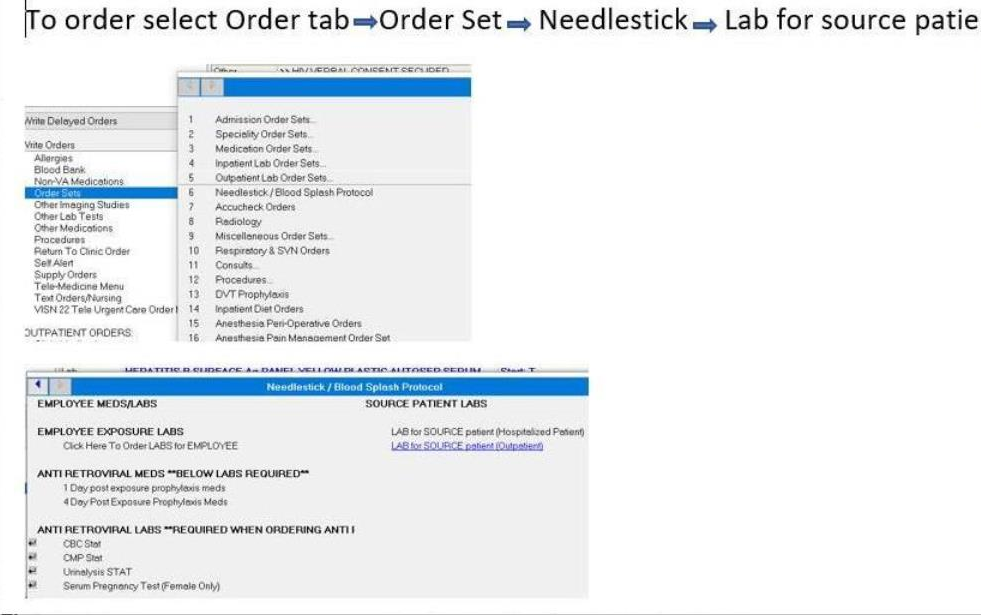 